Year 3 Good and Evil Knowledge organiser 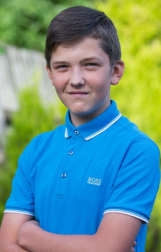 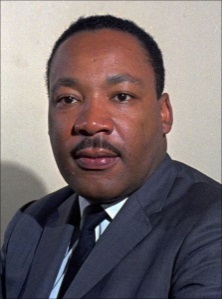 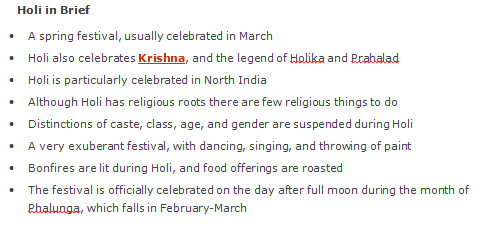 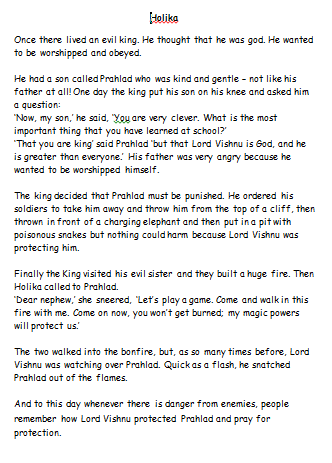 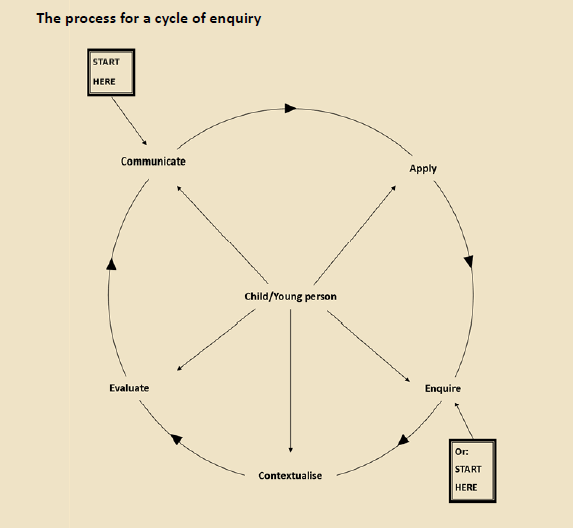 